Healthy Workplaces LIGHTENTHE LOADEuropean Agency fór Safety and Health at Work*Healthy Workplaces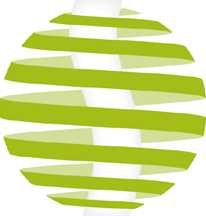 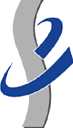 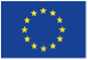 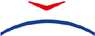 JELENTKEZÉSI LAPEgészséges munkahelyek - Helyes Gyakorlat Díjak, 2020-2022A kérelmező töltse ki, írja alá, majd küldje a Nemzeti Fókuszpont  fokuszpont@itm.gov.hu email címére.Az első (magyarországi) fordulóba a jelentkezési lapot magyar nyelven kell kitölteni. A második(európai ) fordulóba kiválasztott  magyarországi győztesek Európai Munkavédelmi Ügynökségnek (EU-OSHA-nak) továbbküldendő pályázata az Unió bármelyik hivatalos nyelvén kitölthető, bár az EU-OSHA az angol nyelvű szövegezést üdvözölné leginkább.A jelentkezési lapot MS Word dokumentumként, elektronikus formátumban kell beküldeni.A jelentkezési lapnak 9000 karakternél vagy 5 oldalnál rövidebbnek kell lennie (az ennél hosszabb szövegek fordításáért az Ügynökségnek jelentősen többet kell fizetnie);A szövegnek egyértelműnek és egyszerűnek kell lennie, hogy bárki könnyen megértse, aki a munkahelyén a példát alkalmazni kívánja.A jelentkezési lap tartalma csak szöveg lehet; nem tartalmazhat képeket, ábrákat, stb.KÉRJÜK, VEGYE FIGYELEMBE A KÖVETKEZŐKET: A jelentkezési lap az első számú hivatkozási pont az európai értékelő bizottság számára, és ez az a dokumentum, amelyet angolra fordítanak abban az esetben, ha a példa benyújtására más nyelven kerül sor, ezért a sablonnak minden lényeges információt tartalmaznia kell.Kérjük, hagyja jóvá és írja alá!Elolvastam az EU-OSHA adatvédelmi nyilatkozatának feltételeit, és hozzájárulok személyes adataimkezeléséhez.Én vagyok a benyújtott fotók jogosultja és hozzájárulok ahhoz, hogy azokat az EU-OSHA a Helyes GyakorlatDíjakkal kapcsolatos eljárásban és közleményekben felhasználhassa, valamint hogy az EU-OSHA Digitális Képkönyvtárában tárolhassa és a munkahelyi biztonság és egészségvédelem további nem kereskedelmi célú népszerűsítéséhez felhasználhassa.A szervezet neve:		Dátum:		A szervezet jogi képviselőjének aláírása:A jelentkezési lapon használt kifejezések magyarázata:TÉMA - Néhány kulcsszó / mondat a példa ismertetéséhez.A PÉLDA MEGNEVEZÉSE: írjon egy rövid megnevezést, pl., „Korszerű műszaki ellenőrző intézkedések”, „Speciális munkavállalói csoportok szükségleteinek figyelembe vétele”, AZ INFORMÁCIÓT SZOLGÁLTATÓ VÁLLALKOZÁS/ SZERVEZET NEVE: előfordul, hogy a helyes gyakorlati példát benyújtó szervezet nem az a vállalkozás, ahol a helyes gyakorlatot megvalósították. Ebben az esetben kérjük, adja meg mindkét szervezet adatait, valamint mindkét szervezet kapcsolattartó személyének adatait.ÁGAZAT: az ágazatot (négyjegyű szám) az Európai Unióban a gazdasági tevékenységek statisztikai osztályozása, a NACE Rev. 2, 2008 szerint tüntesse fel: http://ec.europa.eu/eurostat/web/nace-rev2Állami vagy magán: a vállalkozás magán vagy állami tulajdonban van.HÁTTÉR INFORMÁCIÓ: az aggodalomra okot adó vállalat/ munkahely/tevékenység/helyzet ismertetése.AZONOSÍTOTT PROBLÉMA/HELYZET: a veszélyek/kockázatok előfordulási módjának, idejének és formájának, valamint a hatásoknak és a kimeneteleknek (esetleges rossz egészségi állapot, betegség, baleset, a termelésre és a munkára gyakorolt hatás stb.) ismertetése. Az ismertetésnek világosnak kell lennie, hogy az információkat az interneten olvasók számára érthető legyen, hogy milyen intézkedéseket és miért vezettek be.MEGOLDÁS/BEAVATKOZÁS/MEGTETT INTÉZKEDÉSEK/MIT ÉS HOGYAN VÉGEZTEK EL: a megtett intézkedések világos ismertetése, pl. politikák/beavatkozások kidolgozása, az alkalmazottak bevonása, megvalósítás. Az ismertetésnek könnyen érthetőnek kell lennie, hogy az olvasók világos képet kapjanak az intézkedésről/mit és hogyan csináltak.ELÉRT EREDMÉNYEK/AZ INTÉZKEDÉSEK HATÉKONYSÁGA: a mérhető eredmények (pl. a balesetek és munkahelyi megbetegedések számának csökkenése), valamint bármilyen 'nem mérhető' előnyök (mint a jobb munkahelyi környezet) megjelölése. Ez a rész magában foglalhatja a humán, szociális és gazdasági költségeket, hasznot és a pozitív eredményeket.SIKERTÉNYEZŐK: a kívánt eredmény eléréséhez nélkülözhetetlen tényezők, például a munkavállalók bevonása, a vezetőség elkötelezettsége, az emberierőforrás-menedzsment, valamint a munkahelyi biztonság és egészségvédelem irányítása közötti együttműködés.KÖLTSÉGEK/HASZON: az intézkedések bevezetése során felmerült költségek megjelölése és az innováció közvetlen vagy közvetett költségcsökkentő hatása (ha van ilyen).Lehetőség szerint FOTÓKAT ÉS MÁS SZEMLÉLTETŐ ANYAGOKAT, köztük grafikonokat, táblázatokat és diagramokat kell biztosítani kiegészítő információként.Adatvédelmi tudnivalókhttps://osha.europa.eu/sites/default/files/Events%20and%20meetings%20-%20Good%20Practice%20Award%20Application%20 %20Competition%20%28GPAs%29.pdfPÁLYÁZAT A HELYES GYAKORLAT DÍJRAPÁLYÁZAT A HELYES GYAKORLAT DÍJRATémaA pályázat címeA vállalkozás neveMunkavállalói létszám számaOrszágCímTelefonszámFaxszámA szervezet vezetőségét képviselő személy neveE-mailA munkavállalókat képviselő személy neveE-mailAz információt szolgáltató szervezet (ha eltér a fentiektől)OrszágCímTelefonszámFaxszámE-mailKapcsolattartó személyÁgazat (NACE-kód)Magán-/állami/részben magánvállalkozásHÁTTÉR INFORMÁCIÓKHÁTTÉR INFORMÁCIÓKAZONOSÍTOTT PROBLÉMÁK / KÉRDÉSEKAZONOSÍTOTT PROBLÉMÁK / KÉRDÉSEKMEGOLDÁS / BEAVATKOZÁS / MEGTETT INTÉZKEDÉSEK / MIT ÉS HOGYAN VÉGEZTEK ELMEGOLDÁS / BEAVATKOZÁS / MEGTETT INTÉZKEDÉSEK / MIT ÉS HOGYAN VÉGEZTEK ELELÉRT EREDMÉNYEK / AZ INTÉZKEDÉSEK HATÉKONYSÁGAELÉRT EREDMÉNYEK / AZ INTÉZKEDÉSEK HATÉKONYSÁGASIKERTÉNYEZŐKSIKERTÉNYEZŐKKÖLTSÉGEK/HASZON (beleértve a humán, szociális és gazdasági költségeket, illetve hasznot)További információk: Kérjük, csatolja a mellékleteket/további információk listáját rövid ismertetőkkel együtt (pl. a helyes gyakorlati példát szemléltető fotók és/vagy egyéb illusztrációk, képzési anyagok stb.)!További információk: Kérjük, csatolja a mellékleteket/további információk listáját rövid ismertetőkkel együtt (pl. a helyes gyakorlati példát szemléltető fotók és/vagy egyéb illusztrációk, képzési anyagok stb.)!Kérjük, jelölje meg, hogy ki kapja a díjat!□ A vállalkozás	□ Az információk szolgáltatója	□ Más